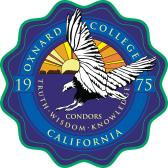 Oxnard CollegeCURRICULUM COMMITTEEACTIONCall to Order & WelcomeAdoption of AgendaApproval of the August 30, 2017 MinutesSecond Reading – Career & Technical EducationADS R110A, ADS R110B, ADS R118 Liberal StudiesAA-T in Spanish Library, Transitional Studies, Health, Athletics, PE	PE R115 Math/ScienceANAT R101, PHSO R101First Reading – Career & Technical EducationCNIT R101, CNIT R120, CNIT R121, CNIT R127, CNIT R130, CNIT R131, CNIT R142 Liberal StudiesANTH R103, ANTH R105, ANTH R106, ANTH R107, ANTH R113, ANTH R115, ANTH R189, ANTH R199, ENGL R115, ENGL R120, MUS R130, PSY R131Library, Transitional Studies, Health, Athletics, PE	PE R116Math/ScienceMATH R014Student DevelopmentDistance Learning Approval – BUS R125, ENGL R115, ENGL R120, HED R110, HIST R117, MATH R014
Requisite ApprovalPrerequisites/Corequisites – CNIT R121, MATH R014, ENGL R115, ENGL R120Advisories – CNIT R130, CNIT R131  Deletions/Inactivations – NoneSuspensions – NoneConsent Agenda - NoneINFORMATION/DISCUSSIONCurriculum updates – Annual Credit Course Certification Shannon Davis/Lisa Putnam & Survey Results from 16-17CurricUNET/Discussion/Updates – Shannon DavisArticulation report – Shannon DavisHigh School Articulation report – Christina TafoyaDistance Education Committee report – Shannon NewbyGE Committee report – Shannon DavisDTRW-I Committee report – Shannon DavisStrategic Planning Steering Committee reportCurriculum Committee Goals for 2017-2018New BusinessPublic CommentAdjournmentNext meeting is September 27, 2017